Valg til fakultetsstyrene 2022Presentasjon av den enkelte kandidat. Hovedpunkter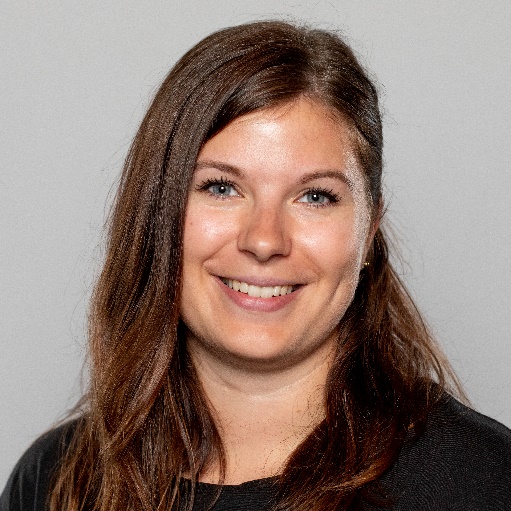 Navn:Marita Torrissen MårliArbeidssted/fakultet: KBMStilling:PhD stipendiatUtdanning:Bachelor i molekylærbiologi, UiB (2017)Master i bioteknologi/mikrobiologi (2020)Yrkeserfaring:PhD student (Molekylær Mikrobiologi)						2020 – NMBUButikkmedarbeider									2018 – 2019Skeidar, OsloPleiemedarbeider									2016 – 2017Årstad botjenester, Bergen KommuneSommerjobb, laboratorieassistent							2016Nordlandssykehuset, bakteriologisk avd. Bodø						Sommerjobb, pleiemedarbeider							2015Hjemmetjenesten Bodø	Sommerjobb, pleiemedarbeider							2014Hjemmetjenesten Bodø			Hjelpelærer, matematikk								2012 – 2013Nordland fylkeskommune, Bodø VGS 	Renholdsarbeider									2008 – 2013mpDesign and TolketjenestenButikkmedarbeider									2011 – 2012Byggmakker Gunvald Johansen, BodøOrganisasjonserfaring/råd/styrer etc. Relevante tillitsverv og/eller ledererfaring:Med-veiledning av masterstudenter (2021 -)
Hjelpelærer i BIO332, BIO211 and MVI322 (2021-)
Styremedlem i forskerskolen “National Graduate School in Infection Biology and Antimicrobials”: planlegging og organisering av faglige og sosiale aktiviteter for PhD studenter og Postdoktorer (2020 -)
Programstyret ved Molekylærbiologisk institutt, UiB (2015-2016)
Styremedlem i studentorganisasjonen Heliks, UiB (2015 – 2016)Hvorfor vil du bli styremedlem?:Jeg ønsker å være en del av fakultetsstyret fordi jeg ønsker å delta i de strategiske diskusjonene angående forskning og utdanning ved KBM. Jeg er veldig glad for å ha tatt både mastergraden min her, i tillegg til å nå være ansatt som PhD student, noe som har gitt meg innsikt i både utdannelse og forskning her på KBM. Jeg tror at dette, sammen med min tidligere erfaring fra programstyret ved UiB og mitt nåværende verv i en forskerskole, kan bidra til gode diskusjoner om utdanning på flere nivåer. Universitetet og fakultetene er nå også i gang med å utarbeide en ny strategi for 2023 – 2030. Jeg kunne veldig gjerne tenkt meg til å ta del i disse diskusjonene, hvor jeg ønsker å ha et spesifikt fokus på utdannelse og midlertidige ansatte. Hva ser du som de viktigste utfordringene for fakultetsstyret:Utvikle en god strategisk plan for fakultetet. Dette er et stort tema som involverer mange aspekter. Noen av disse kan inkludere det å ha et godt studieprogram som konkurrerer i kvalitet med andre nasjonale og internasjonale studieprogram, rekrutering av flinke og motiverte studenter, og samarbeid og tverrfaglighet for å nevne noen.Selv om vi nå har gått noen måneder uten Covid-19 restriksjoner i Norge, er effektene av nedstenging og restriksjoner fortsatt høyst aktuelle. Det er derfor viktig å fortsatt fokusere på mental helse for både ansatte og studenter. Her på KBM utdanner vi flere PhD studenter hvert eneste år. Jeg mener det er viktig å øke fokuset på støtte for unge forskere, samt bistå til karriereutvikling. 